Verifica su cerchio e  Scegli le uguaglianze vere (V) e correggi quelle false (F) nella seguente tabella, dove r indica la lunghezza del raggio, c la lunghezza della circonferenza e S l'area del cerchio. Nella tabella qui sotto trovi le approssimazioni di  di alcune antiche culture.Quale approssimazione è più vicina a quella data dal tascabile? Motiva la tua risposta._____________________________________________________________________Nella figura qui sotto, a partire dal punto A sono state disegnate 3 semicirconferenze. Qual è la lunghezza totale del percorso formato dalle semicirconferenze?............ Scrivi qui sotto i calcoli che hai eseguito per rispondere:_________________________________________________________________Qual è l’area della zona colorata in grigio?............ Scrivi qui sotto i calcoli che hai eseguito per rispondere:_________________________________________________________________Continua il procedimento per disegnare sulla figura un’altra semicirconferenza.Quanto aumenta la lunghezza del percorso con quest’ultima semicirconferenza?……………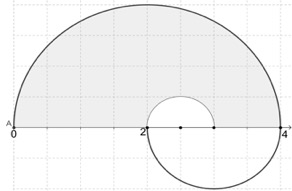 Uguaglianza dataV/FUguaglianza falsa correttacr = 2Sc = πr2S = 2πrπ = 3,14EgiziBabilonesiIndiani Cinesi